Справиться с детским непослушанием помогут           Потешка - это жанр устного народного творчества. Потешка развлекает и развивает малыша. Она учит маленького ребенка понимать человеческую речь и выполнять различные движения, которыми руководит слово. Слово в потешке неразрывно связано с жестом. Оно является главным и ведет за собой жест.           Детям потешки доставляют огромную радость, поэтому родители могут начинать их использовать с самого раннего возраста. Веками потешки помогали родителям в самых разных моментах воспитания ребенка. Если ребенок упрямится и не хочет что-то делать, потешка очень выручает в таких случаях. Потешки помогают малышу настроиться на нужный лад и сделать в игровой форме то, что необходимо.           Например, если ребенок проснулся утром не в духе или не хочет идти в детский сад, то это чудесная потешка поможет вам поднять ему настроение.Утром бабочка проснулась,Улыбнулась, потянулась,Раз - росой она умылась,Два - изящно покружилась,Три - нагнулась и присела,На четыре - улетела.Потешка может ободрить, утешить и развеселить ребенка практически в любой ситуации.                                         Ай, не плачь, не плачь, не плачь,                                        Я куплю тебе калач!Если будешь плакать -Куплю худой лапоть!          В этом разделе собрана целая коллекция потешек на все случаи жизни. Для удобства поиска нужной потешки, они разбиты по темам. Имена в потешках всегда заменяются на имя ребенка, к которому они обращены.       Можно попробовать напевать потешки. Звуки песенки завораживают малышей.  А вот и они - потешки:   Утренние потешки для легкого пробуждение…        Если ребенок проснулся утром не в духе или не хочет идти в детский сад, то эти чудесные потешки помогут вам поднять ему настроение.- Мы проснулись, мы проснулись. - Сладко, сладко потянулись. - Маме с папой улыбнулись.	Утром бабочка проснулась, Улыбнулась, потянулась, Раз - росой она умылась, Два - изящно покружилась, Три - нагнулась и присела, На четыре - улетела.Вот проснулись, Потянулись, С боку на бок Повернулись! Потягушечки! Потягушечки! Где игрушечки, Погремушечки? Ты, игрушка, погреми, Нашу детку подними!	Солнышко, солнышко, загляни в окошко. Загляни в окошко, разбуди Сережку. Чтоб денек чуть-чуть был дольше, чтобы мы узнали больше, чтоб игрушки не скучали, а с Сереженькой играли.Ты мне ручки подай, Да с кровати вставай, Умываться пойдем, Где водичка найдем!	Здравствуй, Настенька! Здравствуй, солнышко! Как цветочек мой спал? Как по маме скучал? Сейчас на ручки возьму, Прямо к сердцу прижму! Поцелую, обниму! К небу дочку подниму.Поставлю на пятки Прямо у кроватки. Сниму штанишки С любимой малышки. Посажу на горшок. Обрадуй маму, мой дружок!	Утром солнышко проснулось. Деткам в окна улыбнулось. Ты, Юрасенька, вставай, И кроватку заправляй.                                       ИНТЕРЕСНО И ПОЛЕЗНО. Если: Ребенка постоянно критикуют: он учится ненавидеть;  Ребенка высмеивают, он становится замкнутым;  Ребенка хвалят: он учится быть благодарным; Ребенка поддерживают, он учится ценить себя; Ребенок растет в упреках, он учится жить с чувством вины;  Ребенок растет в терпимости,  он учится понимать других;  Ребенок растет в честности, он учится быть справедливым;  Ребенок растет в безопасности, он учится верить в людей; Ребенок живет во вражде, он учится быть агрессивным;  Ребенок живет в понимании и дружелюбии, он учится находить любовь в этом мире. 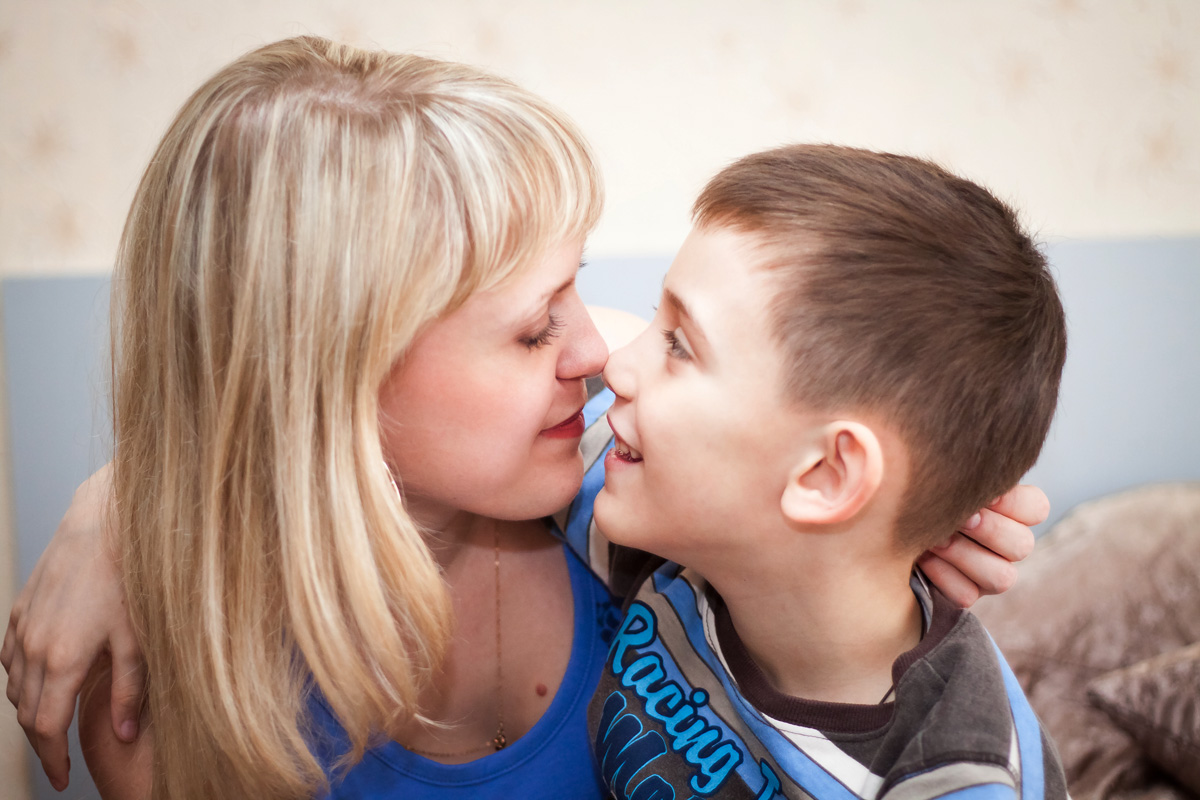 Заповеди родителям       Причины нарушений в поведении ребёнка, которые приводят к тому, что ребёнок становится трудным и порой неуправляемым               Борьба за внимание Непослушание (как возможность привлечь к себе внимание). Внимание необходимо для эмоционального благополучия.               Борьба за самоутверждение Ребенок объявляет войну бесконечным указаниям, замечаниям и опасениям взрослых. Возможность иметь свое мнение, принимать собственное решение – это возможность приобрести свой опыт, пусть даже ошибочный.            Желание мщения Ребенок может мстить за: сравнение не в его пользу со старшими или младшими братьями и сестрами; унижение друг друга членами семьи; разводы и появление дома нового члена семьи; несправедливость и невыполнение обещания; чрезмерное проявление любви взрослых друг к другу. Неверие в собственный успех, низкая самооценка. Как преодолеть трудности в поведении ребенкаПоздно предъявлять требования и налагать запреты в осознанном возрасте. Этому нужно учить терпеливо и постепенно. Запреты и требования должны быть гибкими. Их не должно быть много. Требования и запреты не должны вступать в противоречие с важнейшими потребностями ребенка. Запреты и требования, предъявляемые родителями, должны быть едиными. Запреты и требования должны ребёнку разъясняться. Запреты и требования должны предъявляться спокойным и доброжелательным тоном.                               Правила общения с детьми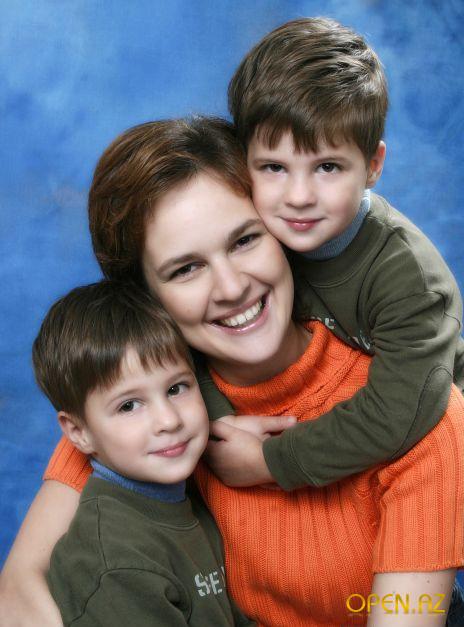  Не бойтесь выражать свои положительные эмоции, дарить их детям как подарок.Не старайтесь за каждым отрицательным поступком ребёнка видеть только отрицательные мотивы. В общении с детьми чаще используйте просьбу и поощрение, чем приказ и наказание. 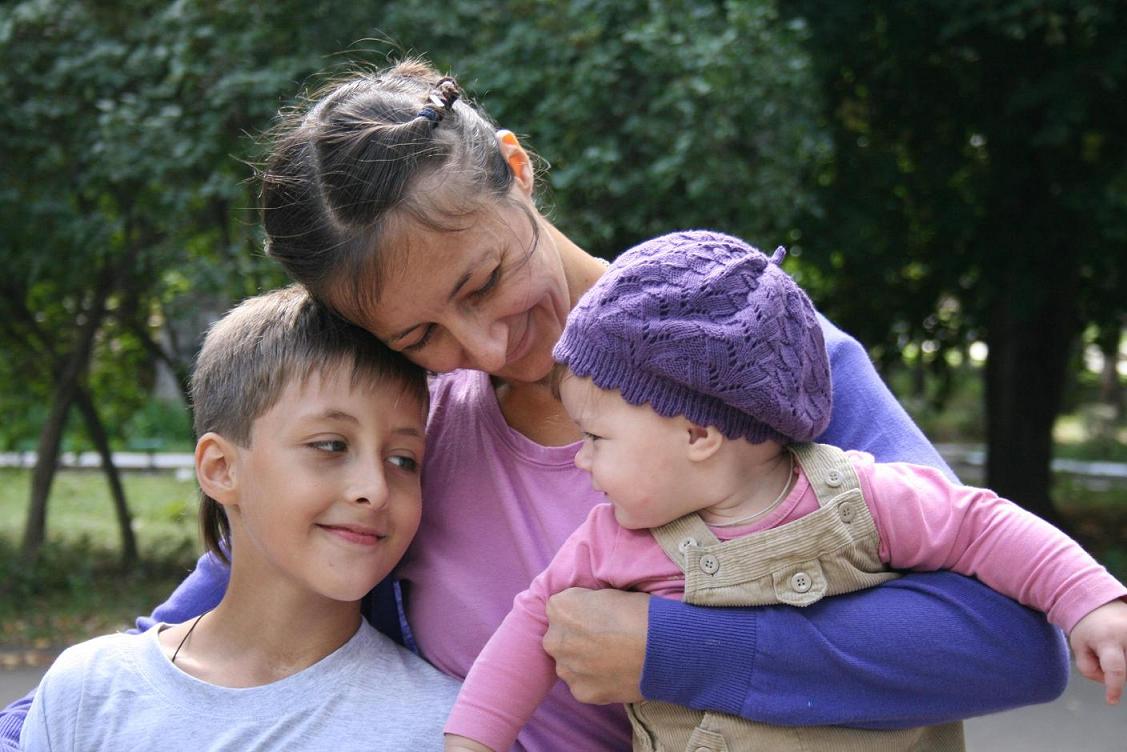 Будьте предусмотрительны и справедливы в оценке поступков ребенка. Учите ребят радоваться своим успехам и успехам своих товарищей. Учите детей не бояться выражать положительные эмоции. 